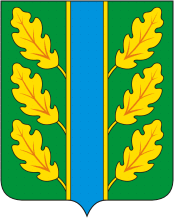 Периодическое печатное средство массовой информации«Вестник Дубровского района»Распространяется бесплатно.Подлежит распространению на территории Дубровского района.Порядковый номер выпуска:  № 128Дата выхода выпуска в свет:  27.06.2019 года.Тираж:  22 экземплярар.п.ДубровкаСоучредителями периодического печатного средства массовой информации «Вестник Дубровского района» являются: Дубровский районный Совет народных депутатов и администрация Дубровского района.Редакцией периодического печатного средства массовой информации «Вестник Дубровского района» является администрация Дубровского района, которая также является его издателем и распространителем.        Адрес редакции, издателя, типографии: 242750, Брянская область, поселок Дубровка, ул. Победы, д 18.        Периодическое печатное средство массовой информации «Вестник Дубровского района является официальным периодическим печатным средством массовой информации, предназначенным для опубликования муниципальных правовых актов органов местного самоуправления Дубровского района, обсуждения проектов муниципальных правовых актов, доведения до сведения жителей Дубровского района иной официальной информации.        Главный редактор: Василенко О.Н.Содержание:Раздел 1. «Правовые акты».1.1. Устав муниципального образования «Дубровский район». 1.2. Правовые акты, принимаемые на местном референдуме.1.3. Решения Дубровского районного Совета народных депутатов.1.4. Решения Дубровского поселкового Совета  народных депутатов1.5. Постановления и распоряжения администрации Дубровского района.1.6. Приказы Председателя контрольно- счетной палаты Дубровского района.Раздел 2. «Официальная информация».2.1. Отчеты о деятельности контрольно- счетной палаты Дубровского района.2.2.  Объявления о проведении публичных слушаний.2.3.  Муниципальные правовые акты, подлежащие обсуждению на публичных слушаниях.2.4. Иная официальная информация.Раздел 1. «Правовые акты».1.1. Устав муниципального образования «Дубровский район» – информация отсутствует.1.2. Правовые акты, принимаемые на местном референдуме – информация отсутствует.1.3. Решения Дубровского районного Совета народных депутатов -  информация отсутствует.1.4. Решения Дубровского поселкового Совета  народных депутатов 1.4.1. РОССИЙСКАЯ ФЕДЕРАЦИЯБРЯНСКАЯ ОБЛАСТЬДУБРОВСКИЙ ПОСЕЛКОВЫЙ СОВЕТ НАРОДНЫХ ДЕПУТАТОВРЕШЕНИЕот 18.06.2019 года № 207р.п. ДубровкаОб исполнении бюджетамуниципального образования«Дубровское городское поселение»за 2018 год1. Утвердить отчет об исполнении бюджета муниципального образования «Дубровское городское поселение» за 2018 год по доходам в сумме 34 172 707,74 руб., по расходам в сумме 33 949 469,76 руб., с профицитом бюджета в сумме 223 237,98 руб. и со следующими показателями:1) доходов бюджета муниципального образования «Дубровское городское поселение» за 2018 год по кодам классификации доходов бюджетов согласно приложению 1 к настоящему Решению;2) расходов бюджета муниципального образования «Дубровское городское поселение» за 2018 год по ведомственной структуре расходов муниципального образования «Дубровское городское поселение» согласно приложению 2 к настоящему Решению;3) расходов бюджета муниципального образования «Дубровское городское поселение» за 2018 год по разделам и подразделам классификации расходов бюджетов согласно приложению 3 к настоящему Решению;4) расходов бюджета муниципального образования "Дубровкое городское поселение" по целевым статьям (муниципальным программам и непрограммным направлениям деятельности), группам и подгруппам видов расходов на 2018 год согласно приложению 4 к настоящему Решению;5) источников финансирования дефицита бюджета муниципального образования «Дубровское городское поселение» за 2018 год по кодам классификации источников финансирования дефицита бюджета согласно приложению 5 к настоящему Решению;2. Настоящее Решение вступает в силу с момента принятия.3. Настоящее Решение подлежит официальному опубликованию в периодическом печатном средстве массовой информации «Вестник Дубровского района», а так же размещению на официальном сайте муниципального образования «Дубровский район».Глава поселка Дубровка                                                          Н.И. АбрамовПриложения 1-5 к настоящему решению размещены на официальном сайте муниципального образования «Дубровский район» в сети Интернет.Постановления и распоряжения администрации Дубровского района -информация отсутствует.1.6. Приказы Председателя контрольно - счетной палаты Дубровского района - информация отсутствует.Раздел 2. «Официальная информация».2.1. Отчеты о деятельности контрольно - счетной палаты Дубровского района - информация отсутствует.2.2.  Объявления о проведении публичных слушаний  - информация отсутствует.2.3.  Муниципальные правовые акты, подлежащие обсуждению на публичных слушаниях информация отсутствует.2.4. Иная официальная информация -  информация отсутствует.Выпуск  № 128  периодического печатного средства массовой информации «Вестник Дубровского района»  подписан к печати.                                                   Главный редактор      О.Н. Василенко